9 Point Checklist for Gold Standard Recognition ProgramInstructions: The below is a sample template to guide Tour Operators in developing the Standard Operating Procedures (SOP) to obtain Gold Standard Recognition. Tour Operators must complete sections in red and customize template to suit their operations. Once all sections are completed the plan must be submitted to qualityassurance@belizetourismboard.orgName of Tour Operator Company______________________________Tour Operator license #______________________________________Declaration:I hereby certify that all information provided in this application and plan is true, accurate and complete to the best of my knowledge. I have not withheld any information and understand any falsification is illegal and will disqualify this application.Print Name of Gold Standard Manager_________________________________Signature of Gold Standard Manager___________________________________Print Name of General Manager/Owner________________________________Signature of General Manager/Owner__________________________________Date: _________________-------------------------------------------------------------------------------------------------------------------------1) Appoint a Tourism Gold Standard ManagerContact information of the appointed Gold Standard ManagerName________________________________________Phone________________________________________Email_________________________________________Name of Alternate Gold Standard ManagerName__________________________________________Phone__________________________________________Email___________________________________________Duties and responsibilities of the Gold Standard ManagerEnsure that all tour guides have done the BTB training sessionsEnsure that all tour guides know the procedures on how to handle a symptomatic case.Ensure that all logs are being followed on each tour.Conduct spot checks on tours to ensure all protocols are being followed.Ensure all guides have Personal Protective Equipment and cleaning and sanitizing equipmentLiaise with Ministry of Health on any symptomatic employee or guest and provide any logs necessary for contact tracingEnsure that Tour Operator’s SOPs are reviewed and modified as necessaryImplement corrective actions when staff and guests are non-compliant with protocolsList Others: (insert any additional duties/responsibilities assigned but not captured above)____________________________________________________________________________________________________________________________________________________________________________________________________________________________________________________________________________________________________________________________________________________The program manager and alternate have completed the BTB trainings for Tour Operators. The dates of training done by Gold Standard Manager and Alternate are recorded on the training log below: For reference click here for link to training videos2) Implement Monitoring and ReportingMonitoring Employee checks:If employee is sick, he/she should not come to work and report to Program Manager.Tour guide and employee’s temperature will be checked every day before entry on to the property or before departing to tour. Any temperatures exceeding 100.4 F is considered a fever. If a fever is detected, the employee/tour guide will not be allowed in property or allowed to continue tour. The response plan will be activated and symptoms/actions will be logged in COVID-19 symptomatic log.Every tour guide and employee will be asked the following questions:Have you been in close contact with a suspected or confirmed case of COVID 19?Are your experiencing a cough, shortness of breath or sore throatHave you had a fever in the last 48 hours?Have you had a loss of smell or taste?Have you had any vomiting or diarrhea in the last 24 hours?Does anyone in your immediate household present these symptoms?If multiple answers are yes, the employee will be isolated and the response plan will be activated. GuestsAll guest’s temperatures will be taken before going on tour. Any temperatures exceeding 100.4 F is considered a fever and this will be logged in the COVID-19 Symptomatic log.Any symptomatic guest will be isolated and the response plan will be activated. Vendors and supplier’s temperature will be taken prior to entry into office. Any temperatures exceeding 100.4 F is considered a fever and this will be logged in the COVID-19 Symptomatic log. No outside visitors will be allowed without being checked.Security personnel and all staff will report any observations of guests and staff that appear to be symptomatic or non-compliant with protocols. All will be observed for the following symptoms and reported:Less serious symptomsFeverDry coughHeadache ConjunctivitisTiredness (prior to tour activities)Loss of taste and smellA rash on skin or discoloration of fingers or toes. Aches and painsSore throatDiarrheaSerious symptomsDifficulty breathing or shortness of breath Chest pain or pressureLoss of taste and smellAny observation of symptoms will be communicated via the Ministry of Health and Wellness (MOHW) hotline 0-800-664- 2273. For contact tracing queries at the district level the following numbers below can be utilized:
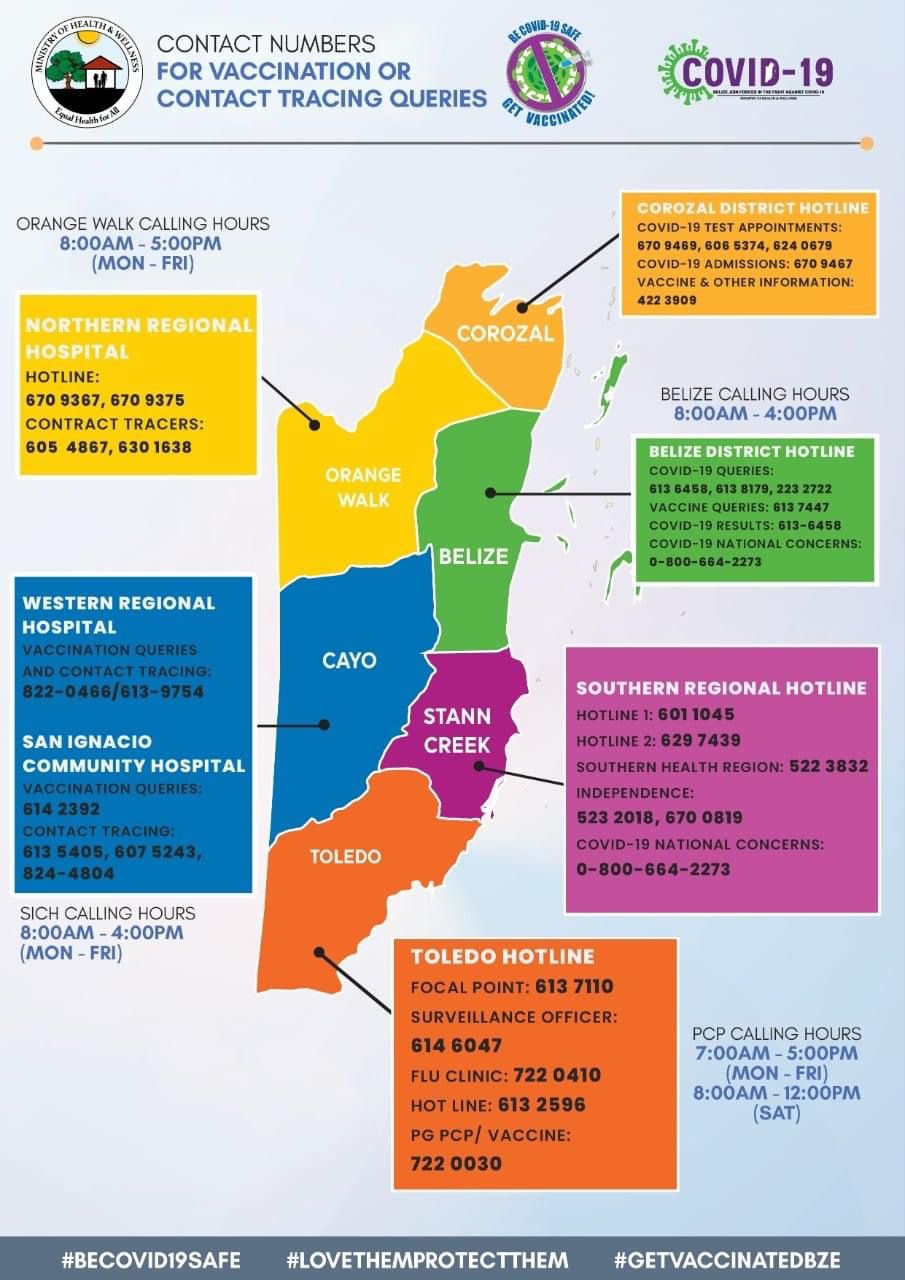 For reference of reporting, the template below will be used to record any individual displaying symptoms, including elevated temperatures: Templates of Log sheets used:COVID-19 Symptomatic log3) Ensure Social Distancing ProtocolsSocial Distancing signage is placed in all key areas to remind guests of this COVID best practice. Below are pictures of social distancing in all of the below areas. (For reference ensure to include x markers with tape/ stickers to show standing areas and signage for guests where applicable.) Place in strategic locations such as:Reception area in officeCheck in countersLoading areasVehicle with partitions Others that requires 6 ft distancingInsert the images in the relevant areas4) Implement Enhanced cleaning and Sanitization StaffAll employees will be provided with access to hand sanitizer for daily useAll staff will wear masks and/or face shields All staff will wear gloves when handling equipmentCleaning and sanitization logs will be kept for all areas of the tour operator. Below are logs for tracking of enhanced cleaning and sanitization. For reference use below samples or insert image if you already have logs. Sample LogsCleaning and sanitization time log fleetCleaning and sanitization for EquipmentCleaning and sanitization for Office spaceCleaning and sanitization for Public BathroomsBelow is the general guidance for how to conduct enhanced cleaning and sanitization. For reference below are some suggestions or insert images of checklist for each area to be cleaned.Enhanced Cleaning Checklist for areas being cleaned: Vehicle/Vessel Cleaning ChecklistInstructions:Personal hygiene regarding ‘cough etiquette’ and ‘hand hygiene’ must be observed. Keep cleaning products in the vehicle/vessel. Clean/ Disinfect all high touch points in the vehicle/vessel and remove all rubbish from vehicle at the end of the journey/Shift.Note: Always ensure you wear correct Personal Protective EquipmentEquipment Cleaning ChecklistInstructions:Gather all equipment’s used by guest/guides.Spray/wipe equipment with appropriate disinfectant and cleaning solution.Read solution label and apply as recommended.Clean and check condition of any equipment before returning to use.Allow to properly dry.Note: Always ensure you wear correct Personal Protective EquipmentOffice Area Cleaning Checklist (reception/check-in area)InstructionsRemove large debris from hard surfaces and floor. Empty trash cans and replace trash can liners, if needed. Wipe the outside. Dust file cabinets and counters, if needed. Clean high-touch point surfaces and other hard surfaces and disinfect as needed. Sweep carpets and hard floors, if needed.Note: Always ensure you wear correct Personal Protective EquipmentBathroom Cleaning ChecklistInstructions:Place work area warning sign. Pick up debris from floor. Empty trash cans and replace trash can liners, if needed. Wipe the outside. Clean high-touch point surfaces and other hard surfaces and disinfect as needed.Wipe and clean glass surfaces and windows, if needed. Check and refill soap and disinfectant dispensers, if needed. Clean and refill other amenities (e.g. paper towels, toilet paper). Wipe the floor, if needed. Note: Always ensure you wear correct Personal Protective EquipmentDisposal of wasteAll employees will wear protective gloves and face masks when handling trash. Trash bins will be lined with bags and tied off securely when full. All bags with possible contamination will be sealed in red bag and disposed separately.5) Develop a Response PlanAll staff must follow the following steps to deal with symptomatic guest and staff.Kindly insert step by step response plan based on your operations. See samples below.Check in at the office (If applicable) Temporarily isolate staff/guest at (Insert temporary isolation area here) as soon as symptoms are observed. Immediately contact the Program manager to report observations.Program Manager will contact the MOHW for guidance.Organize for transportation of guest/staff if advised after assessment by MOHW.Update logs of COVID-19 case Conduct cleaning and sanitization of areas as recommended.log cleaning Upon Pick Up (If applicable) Temporarily isolate staff/guest at (Insert temporary isolation area here) as soon as symptoms are observed. Immediately contact the Program manager to report observations. Program Manager will contact the MOHW for guidance.Organize for transportation of guest/staff if advised after assessment by MOHW. Program Manager will contact Accommodation or Cruise Port.Update logs of COVID-19 case Conduct cleaning and sanitizing of vehicles and equipment used on tourlog cleaning On tourTemporarily isolate staff/guest at (Insert temporary isolation area here) as soon as symptoms are observed. Immediately contact the Program manager to report observations. Program Manager will contact the MOHW for guidance.Organize for transportation of guest/staff if advised after assessment by MOHW. Program Manager will contact Accommodation or Cruise Port.update logs of COVID-19 case disinfect and sanitize vehicles and equipment used on tourlog cleaning of all vehicles and equipment.Closest medical facility identified (Insert name and contact information)__________________________________________________________________________________Additional notifications- Gold Manager(s) will assist guests with contacting their local diplomatic mission. This is often done to register their location and situation in a country if necessary. Should the guest(s) choose to contact the embassy directly they are free to use the local line. Should guest(s) request that the mission be contacted on their behalf then Management will request an electronic copy of their ID for verification purposes.Cleaning and disinfecting procedures after symptomatic guest departs: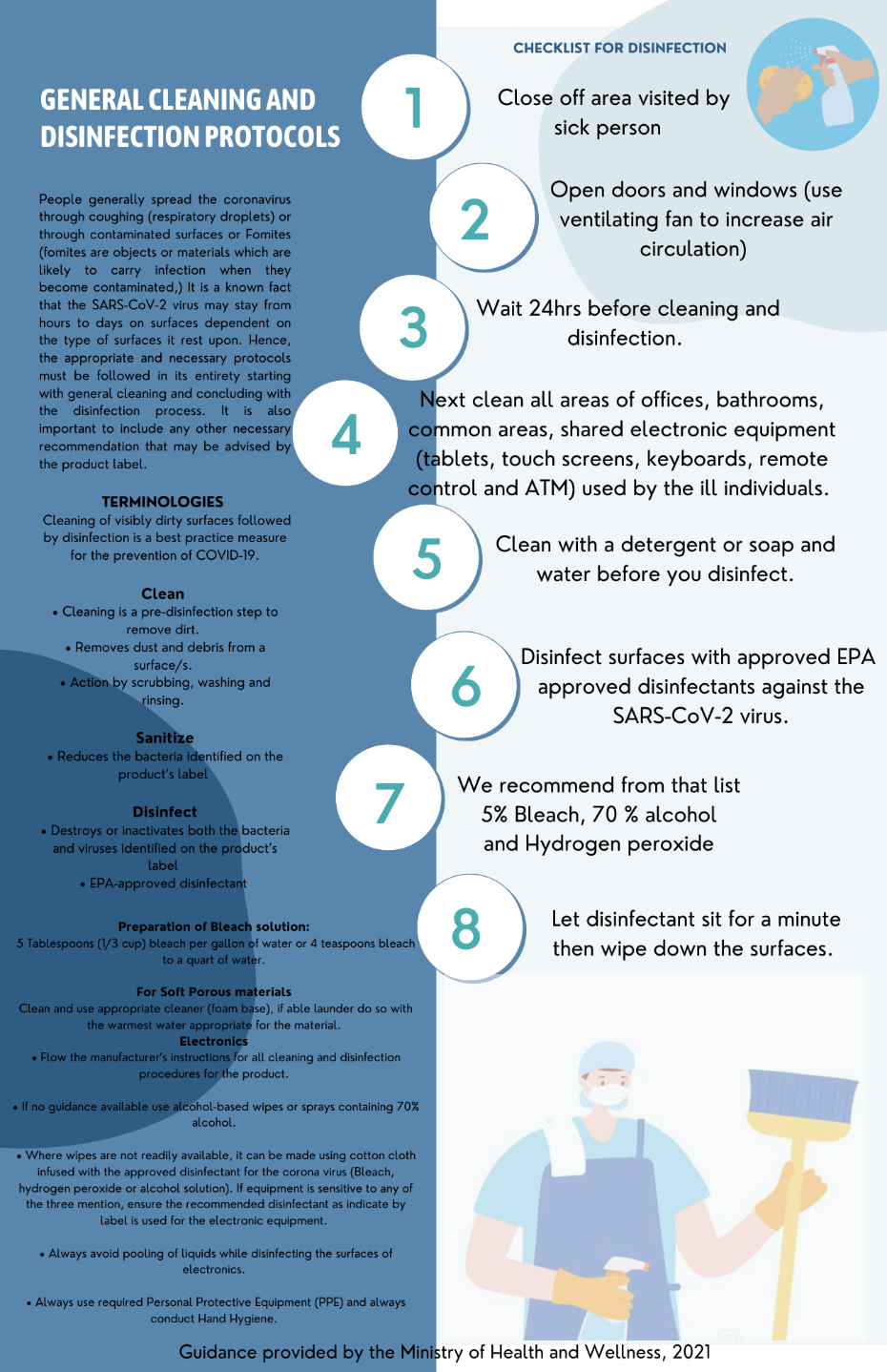 See below inventory list of cleaning material, equipment and PPEsSee below images of PPE and cleaning equipmentInsert images to correspond with your inventory6) Ensure Clear and Consistent Communication Tour policies All tours will be executed with the safest measures in all efforts to reduce risk for guests and employees.Masks required at all times, with only exceptions:On a high intensity tour where the guide is 6 feet apart. For example- hiking, rappelling.SnorkelingOnce guest is seated in a restaurant to eatBeach once sufficient distance is maintained from other guests.Booking will be flexible to accommodate payment reimbursements should a guest become symptomatic prior to tour and not able to take the tour. Guest Communication PlanDraft email that will be sent to guests to explain protocols, reimbursements and expectations on tour Sample emailDear Guest,Thank you for your interest in taking a ______________tour with us. We are happy to inform you that our company is a Tourism Gold Standard Recognized Tour Operator Company; which means we have implemented all measures to mitigate any risks for our guests and employees. What to expect on tour?All tours will be guided by our expert and trained tour guidesExpect to have your temperature tested prior to tour departure.Masks required at all times, with only exceptions:On a high intensity tour where the guide is 6 feet apart. For example- hiking, rappelling.SnorkelingOnce guest is seated in a restaurant to eatBeach once sufficient distance is maintained from other guests.Booking will be flexible to accommodate payment reimbursements should you become symptomatic prior to tour and not able to take the tour. Ensure that your travel insurance covers medical care should you test positive in Belize. You will be required to cover all expenses associated with your care.You must sign waiver accepting terms and conditions of tourThank you for your support and continued patience as we continue to work towards safely providing our services for you to enjoy our beautiful Belize. For more information on Belize’s entry requirements kindly visit: https://belizetourismboard.org/news-and-gallery/belize-covid-19-travel-updates/Sincerely,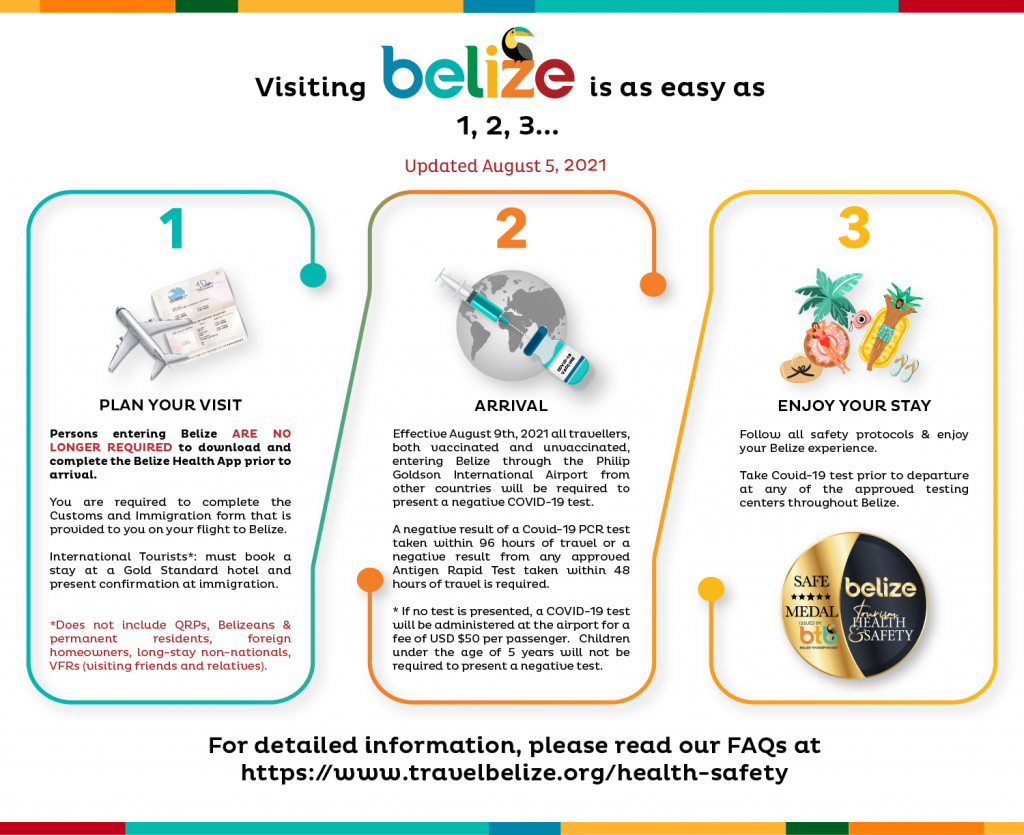 Sample disclaimer- penalties of non-compliance with masks, cost of quarantine if positive, or any other liability clausesInsert imageEmployee Communication below has been sent to all staff. 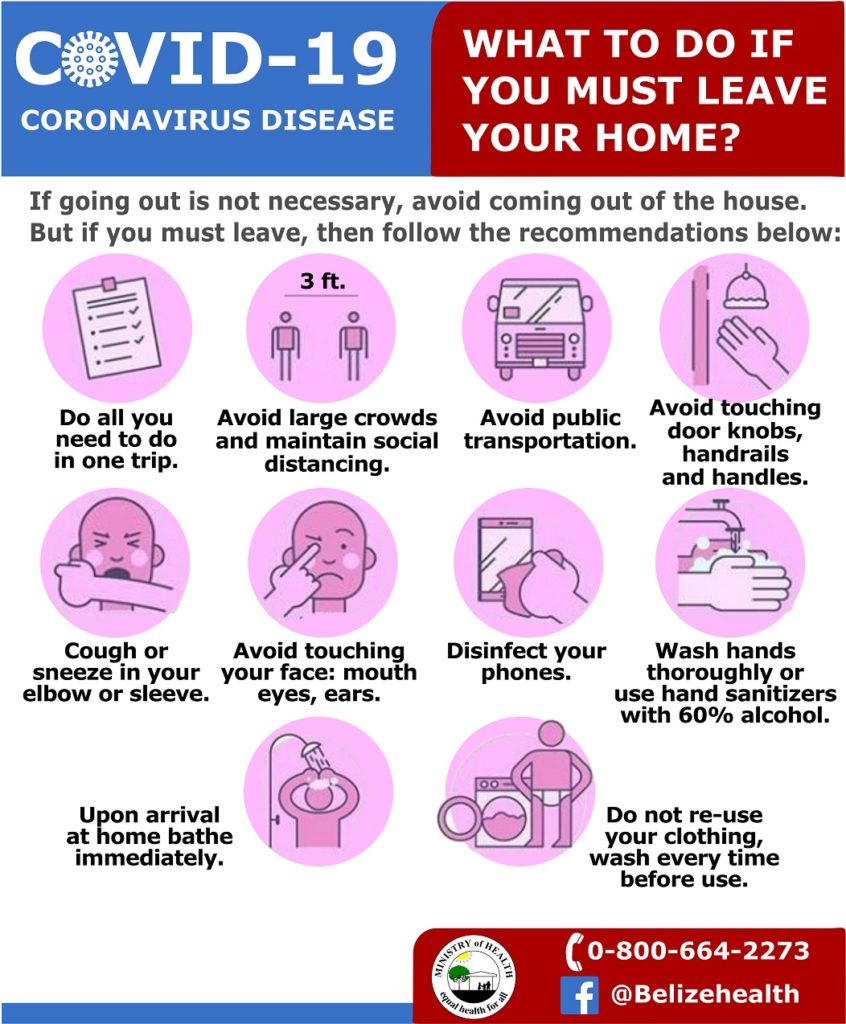 Publicized Standard Operating Procedure will be shared via __________________________ (Insert website link, social media link or email address where applicable)To reinforce the Tour Operator COVID-19 protocols prior to guest arrival the following platforms are used to reinforce the message to guests: E.g. Email, Facebook, Online booking etc.  Insert imageSignageBelow are images of signage around the tour office, vehicles, boats, loading areas (where applicable). (Signs of social distancing, proper hand washing and symptoms for constant reminders to guest and staff. See annex for samples) Insert images installed in all relevant areas.See below information shared to guest that is contactless or can be sanitized.(Insert image of laminated, digital or QR code of tour offering and prices, and any other information available that is contactless or can be sanitized.)7) Install Sanitizing StationsSee below images of sanitizing stations (installed equipment with soap dispensers, sanitizer gel, single use towels, etc) in all relevant areas (Office, Loading Area, Restroom, Boat, Vehicle, etc.)Insert images and list location of sanitizing station8) Deploy New Technology See below description and images of payment process (credit card, pre check-in credit card, website, online transfer, etc.) Insert description and screenshots or images.See below description and images of pre-check in process such as digital ticketing, email confirmations, etc. (If applicable)Insert description and images.9) Implement a Training PlanAll employees will be trained on the new protocols implemented. Training offered will be logged using the template below (Insert log if you have your own template). Images will also be kept for records. (Insert images if available)Sample Training LogAnnex- Sample Signage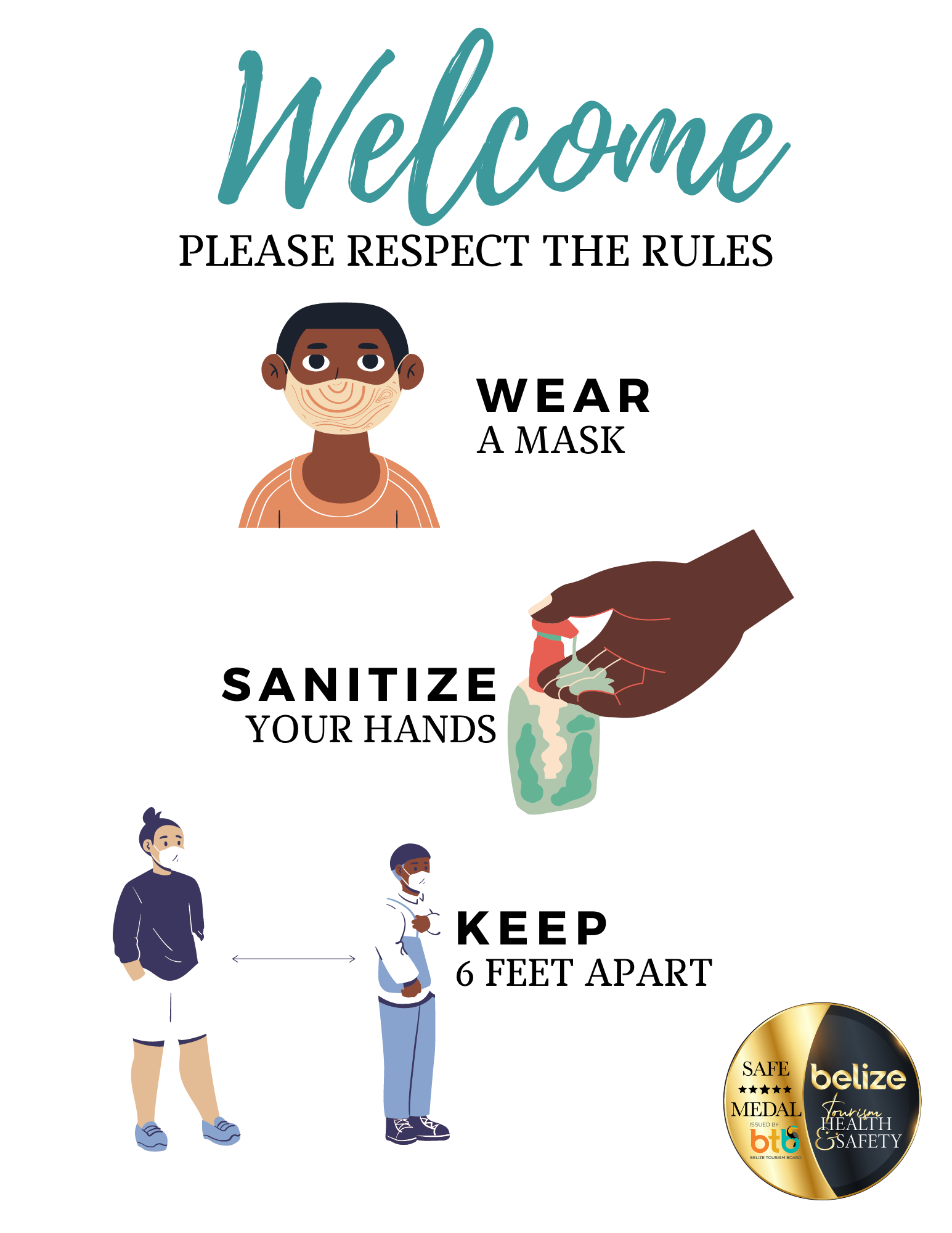 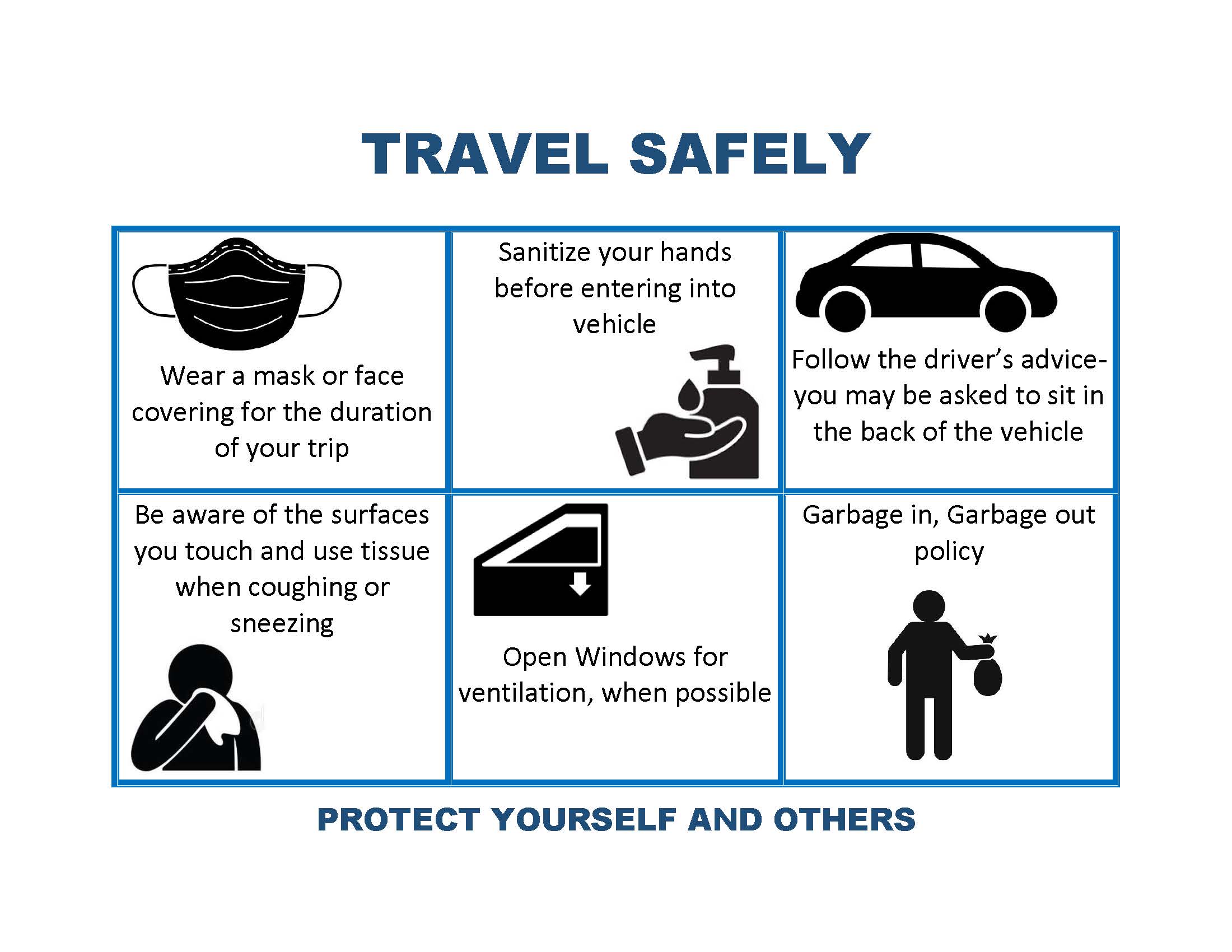 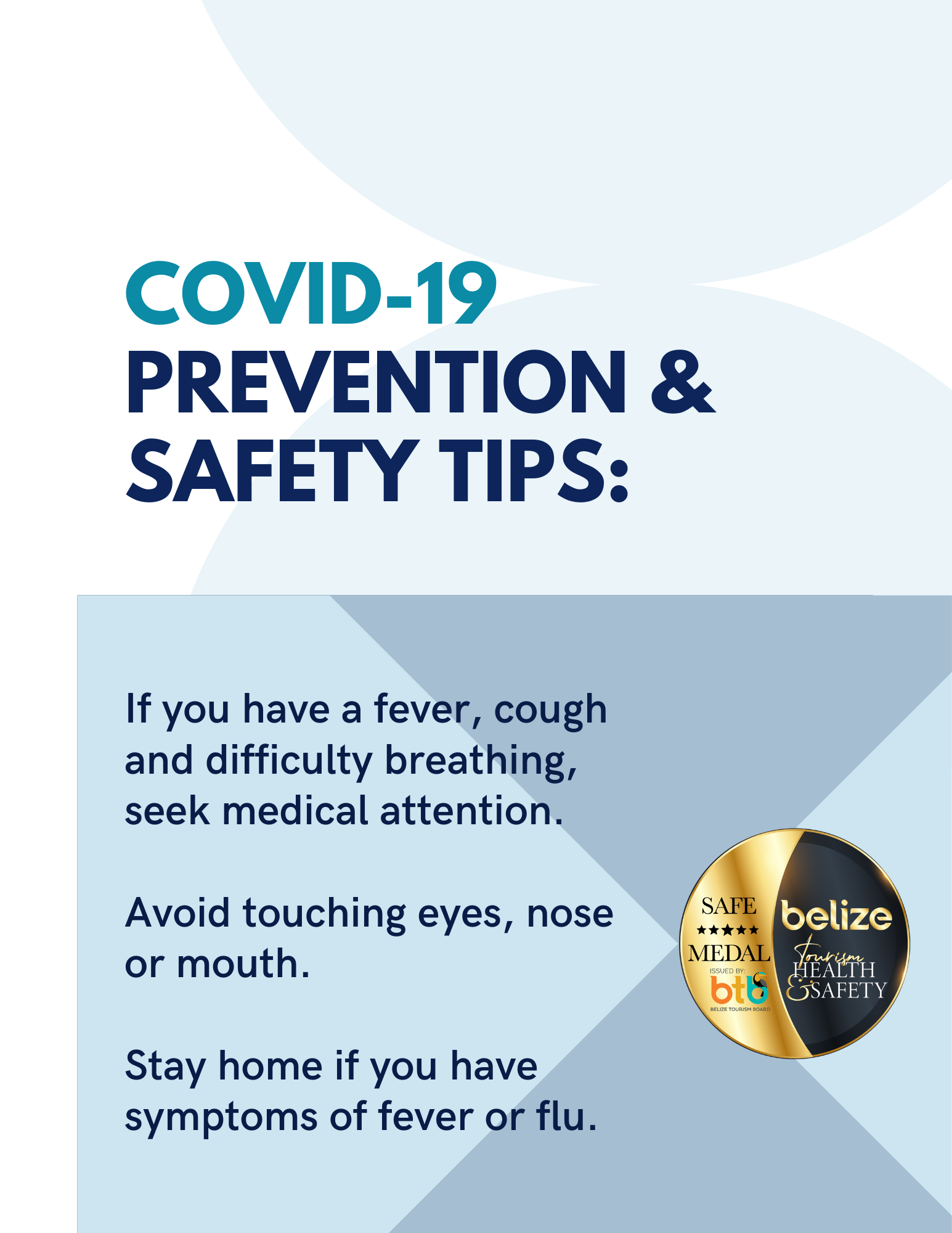 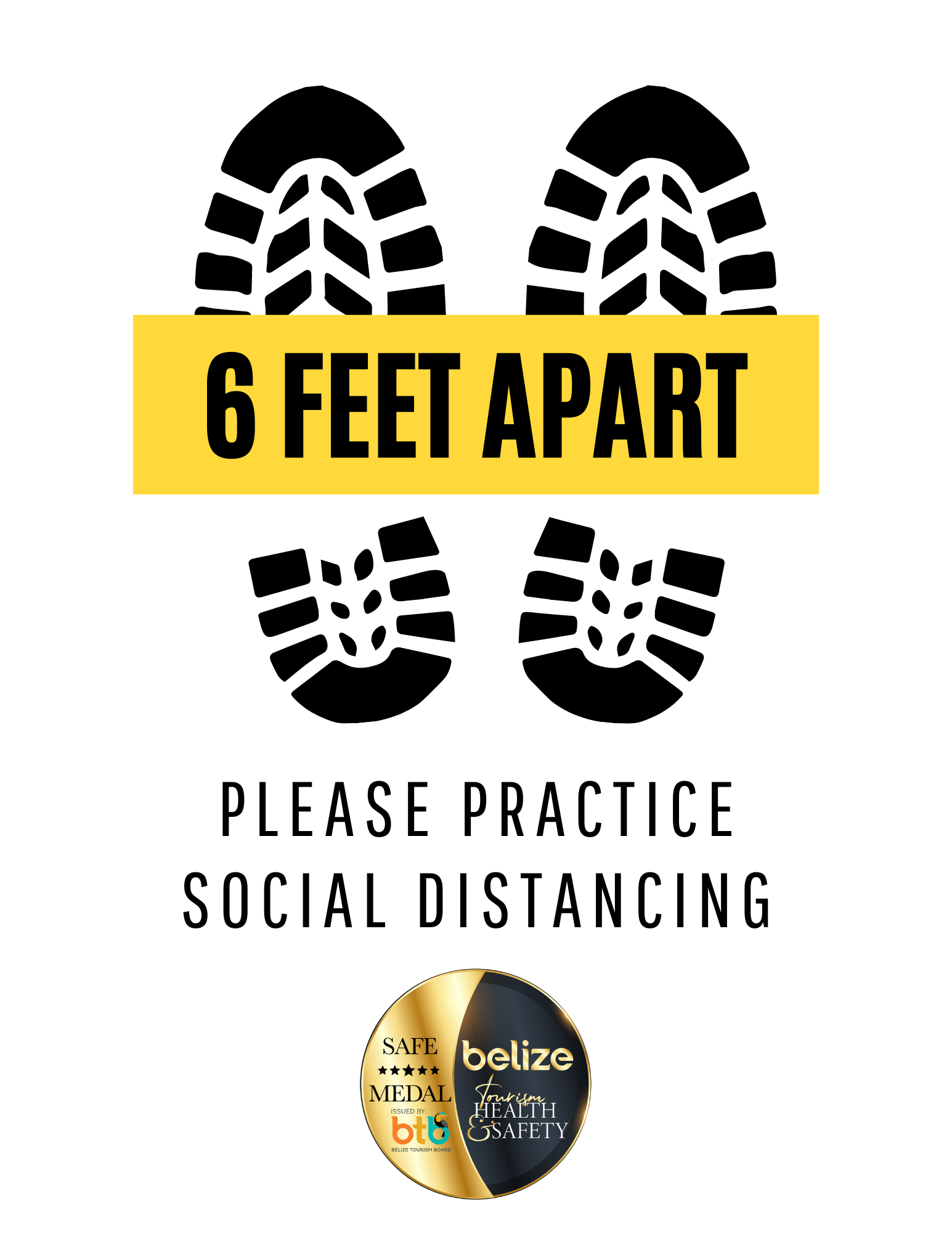 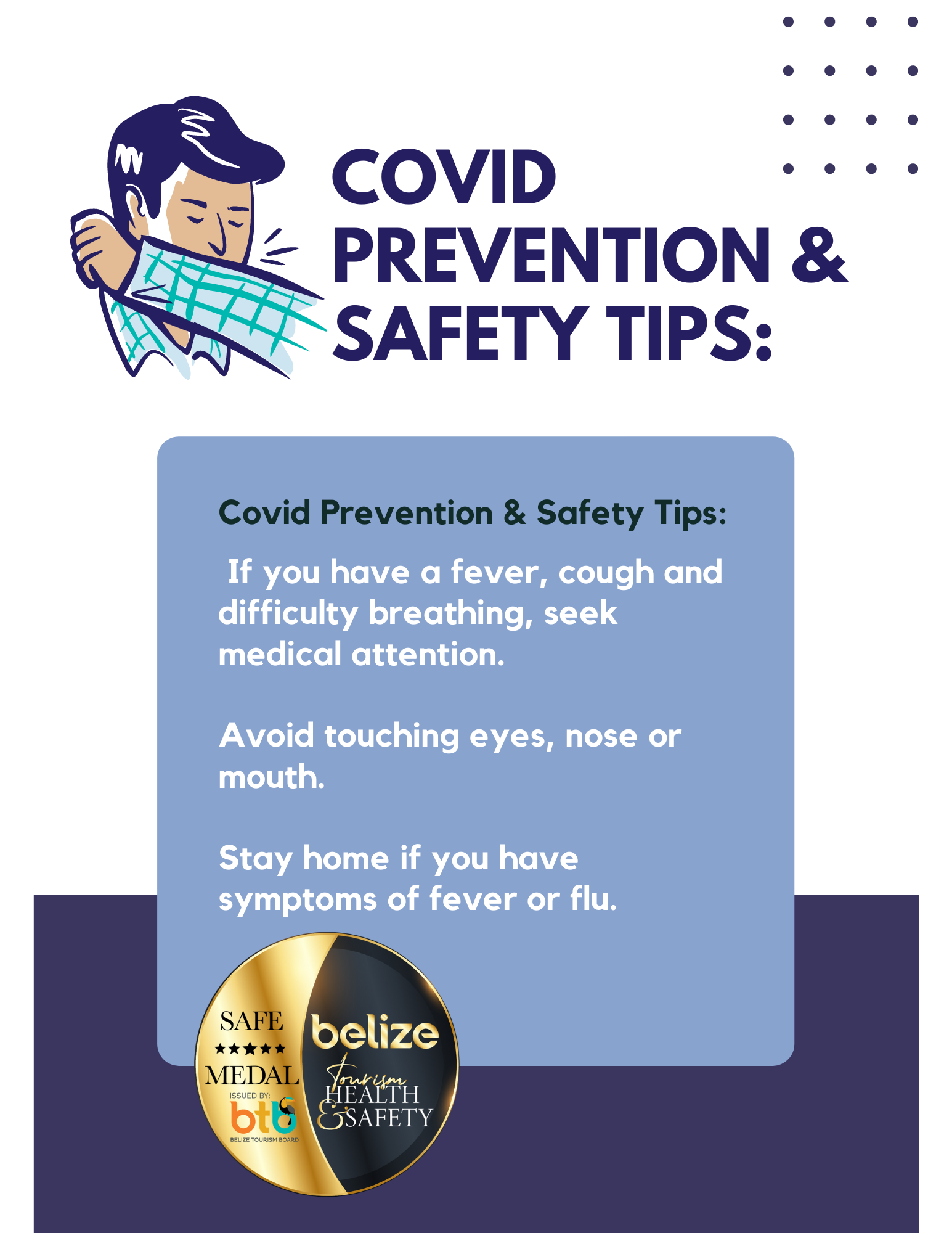 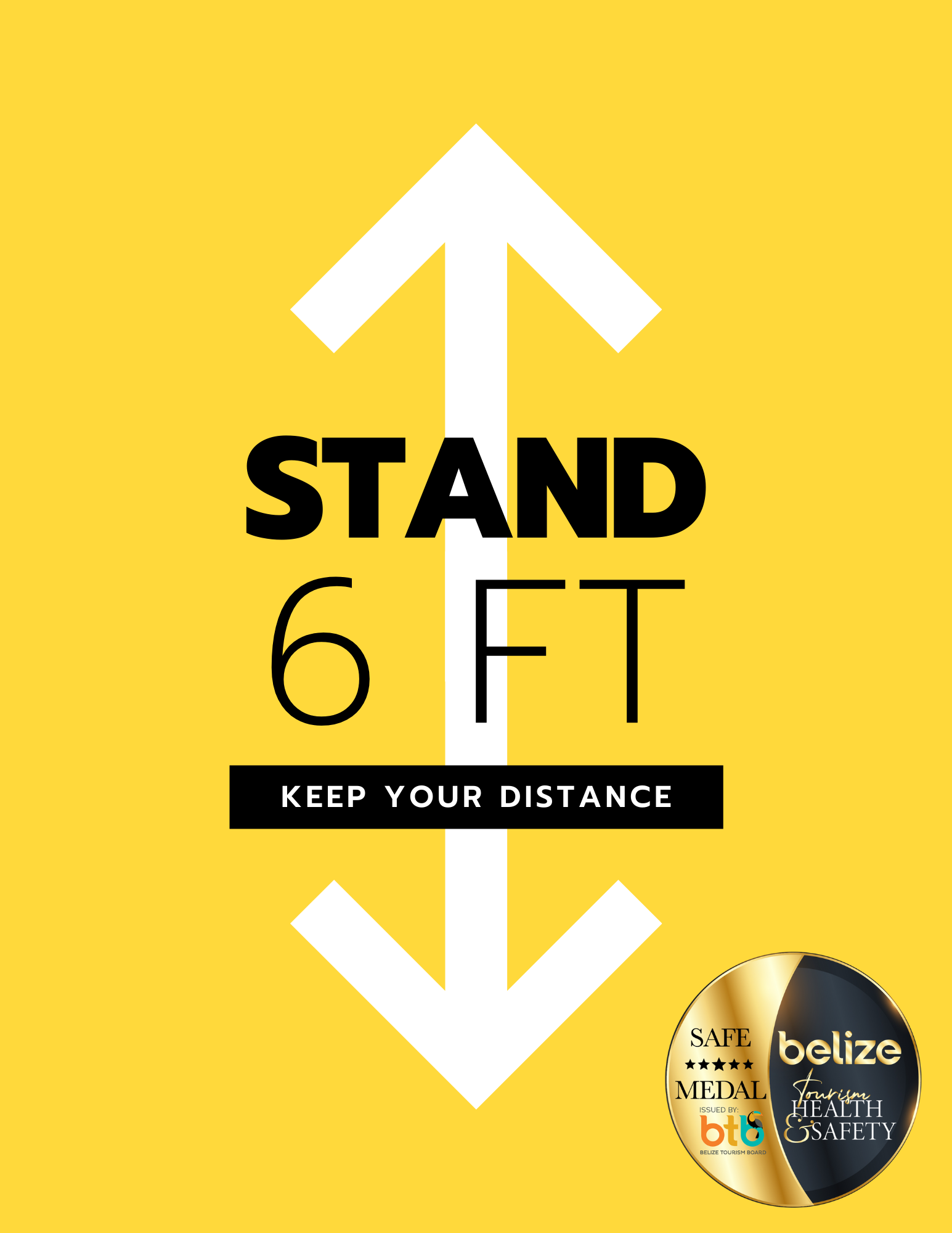 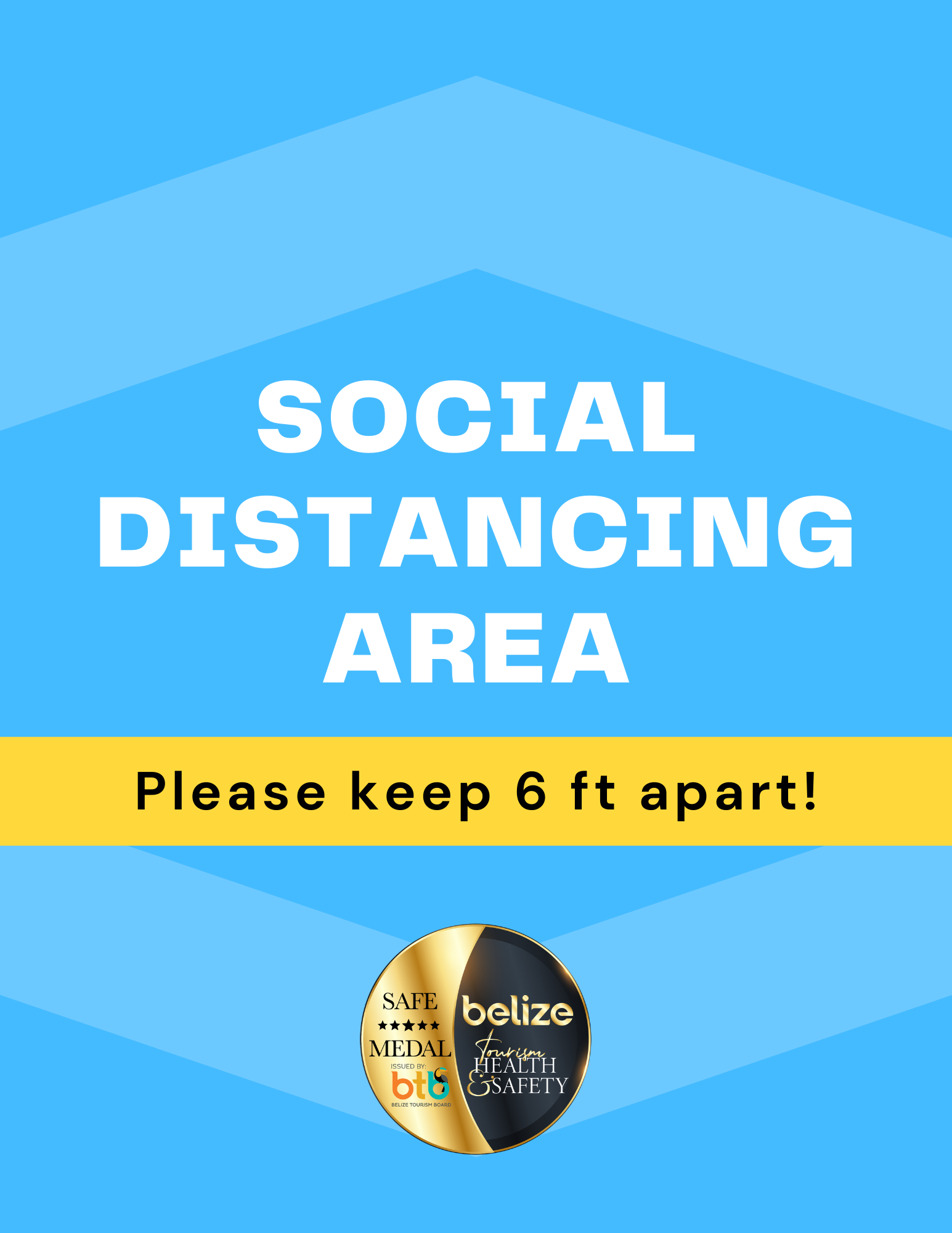 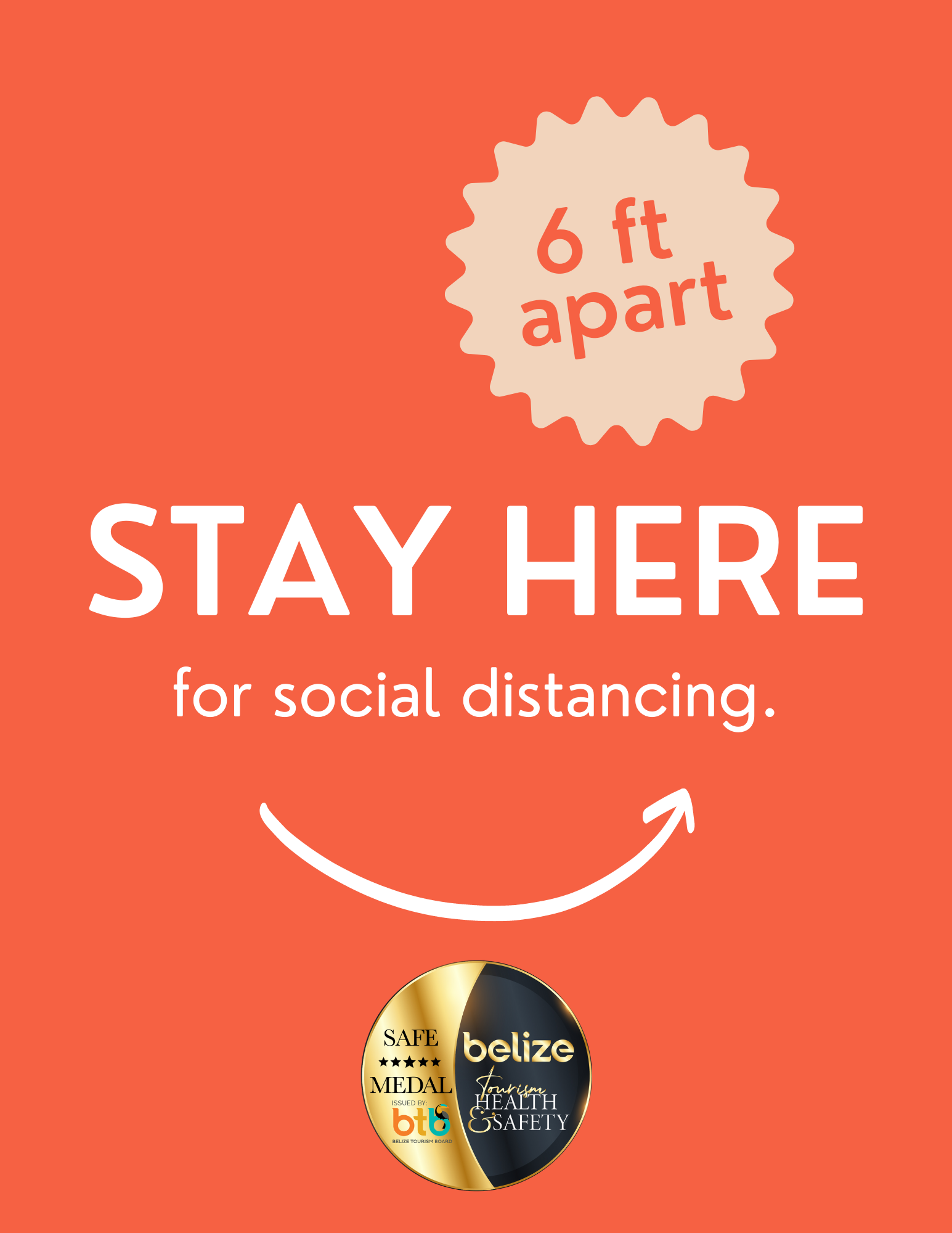 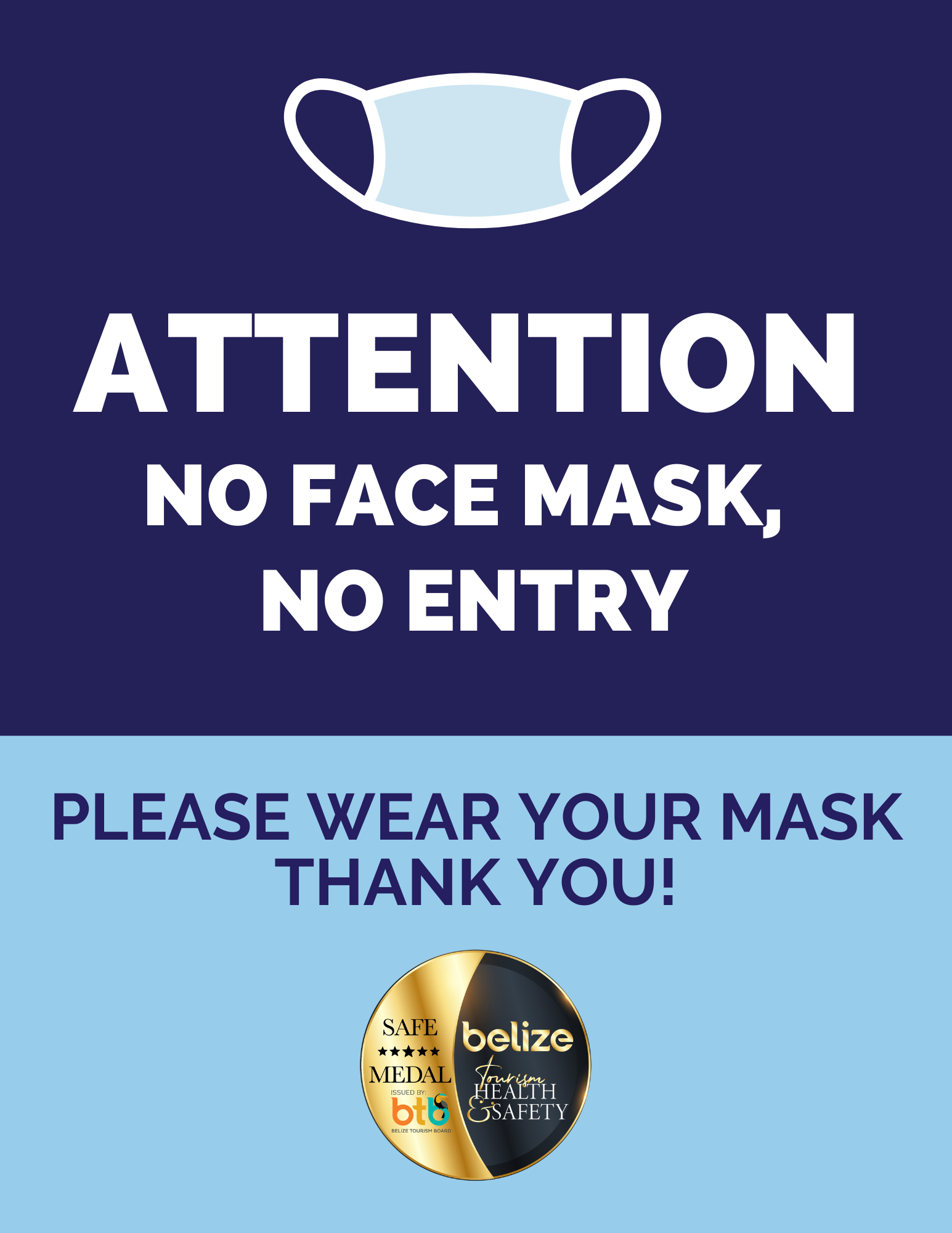 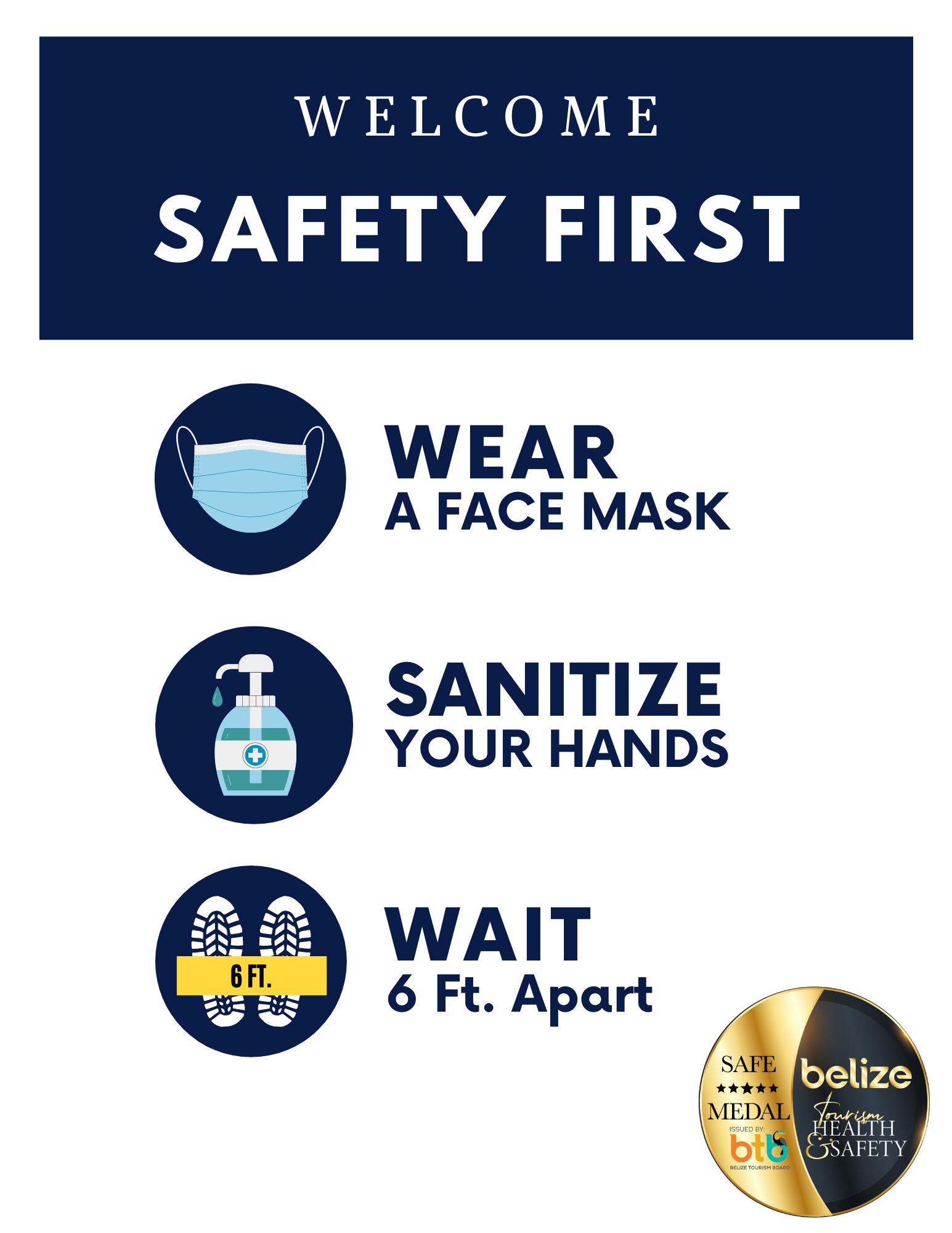 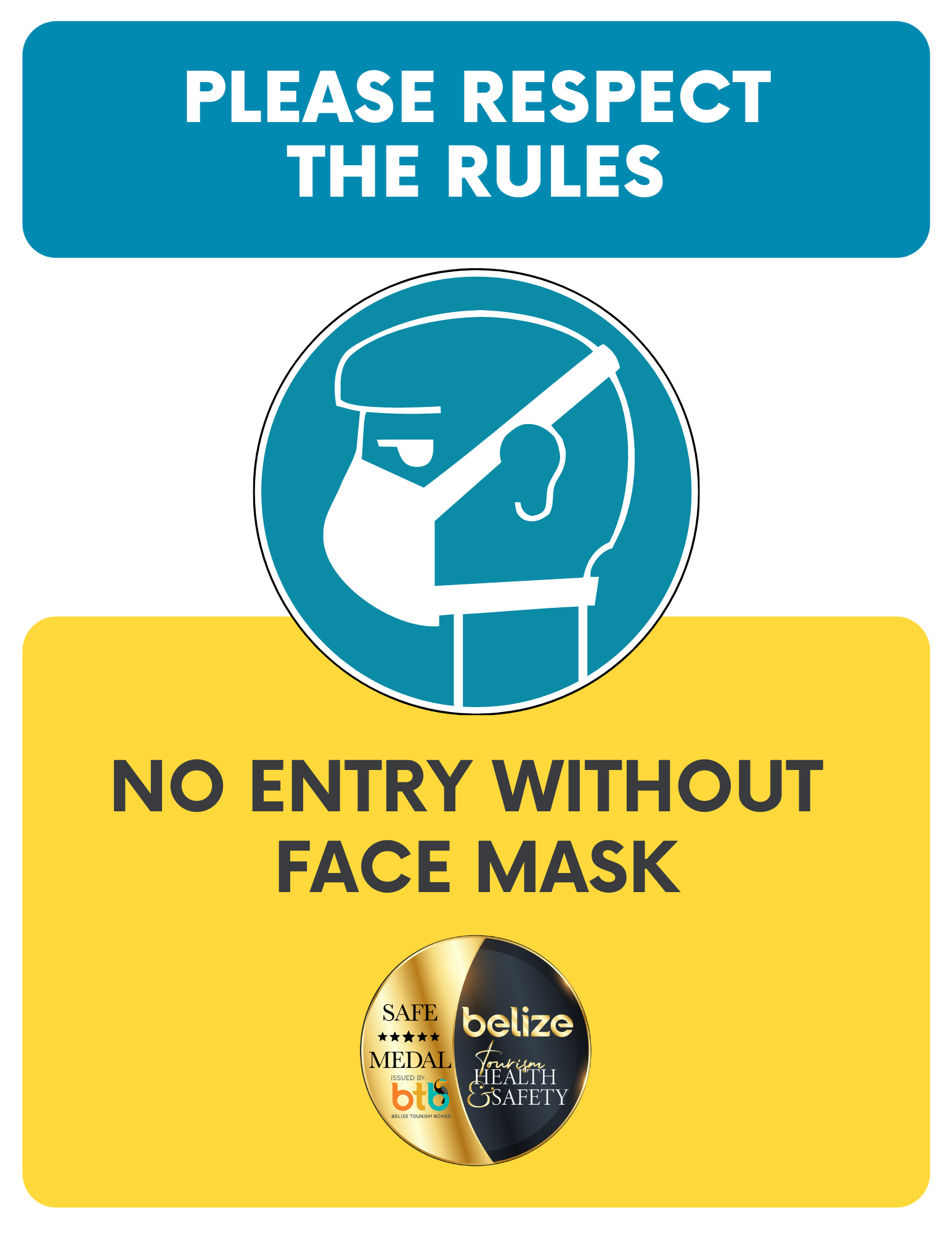 TrainingDates for training attended by Program ManagerDates for training attended by Alternate Program ManagerInsert dates attended in this columnInsert dates attended in this columnInsert program manager signature hereInsert alternate program manager signature hereCOVID-19 Symptomatic LogCOVID-19 Symptomatic LogCOVID-19 Symptomatic LogCOVID-19 Symptomatic LogCOVID-19 Symptomatic LogCOVID-19 Symptomatic LogCOVID-19 Symptomatic LogCOVID-19 Symptomatic LogDateGuest or Employee nameEmergency contact informationGender/AgeSymptoms observedPlace and time observedNames of those in contact with symptomatic individualAction takenVehicle/VesselEmployeeDateTime Signature Ex- Vehicle C-1967John DoeDec 10, 20205:15pmEquipmentEmployeeDateTime Signature Snorkel masksJohn DoeDec 10, 20205:15pmAreaEmployeeDateTime Signature Reception deskJohn DoeDec 10, 20205:15pmAreaEmployeeDateTime Signature BathroomJohn DoeDec 10, 20205:15pmITEMInsert list of cleaning material, equipment and PPE in stock.Name of Training Date attended Staff NamesSignature 